Nieuwsbrief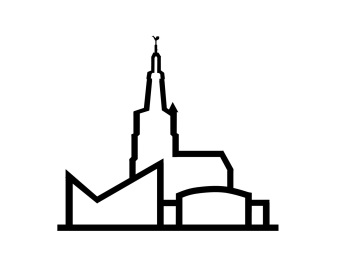 van de Protestantse gemeente te Sint Oedenrode, Son en Breugel. Wekelijkse internet uitgave.  Jaargang 5, nummer 26,  28 juni 2019Zondag 30 juni: Het leven is een cadeautje"Het leven is een cadeautje" is het thema van de viering  op zondag 30 juni, samen met de bewoners van Zonhove. Voorganger is Henny Groote Schaarsberg.We gaan veel samen zingen, verhalen vertellen en meerdere cadeautjes uitpakken. Wat zou erin zitten? We gaan uit van mooi weer dus is de viering buiten op het grasveld bij “d’n Treff”. Aanvang van de viering is om 11.00 uur. Jeannet VenekampPastorale zorg tijdens de vakantieTijdens de vakantietijd is de bereikbaarheid voor pastorale zorg (voornamelijk voor uitvaart) als volgt geregeld:
 - Van zaterdag 29 juni tot en met zaterdag 20 juli is onze kerkelijk werker met vakantie
 en niet bereikbaar voor dringende pastorale zorg (uitvaart).
 	Tijdens deze periode kunt u contact opnemen:
 	van 29 juni t/m 14 juli met Ada Boersma tel. 0499-473870
 	van 15 juli t/m 20 juli met Nel van der Schouw tel. 0413-477914.- Vanaf 21 juli ben ik terug en dus bent u dan ook wekelijks weer welkom op donderdag
 	tussen half elf en twaalf, voor een gesprek, om een kopje koffie te drinken, 
 	of om een afspraak te maken. 	Met vriendelijke groet,
 	Petra Zweers